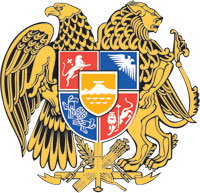 ՀԱՅԱՍՏԱՆԻ ՀԱՆՐԱՊԵՏՈՒԹՅԱՆ  ԿԱՌԱՎԱՐՈՒԹՅՈՒՆՈ  Ր  Ո  Շ  Ո Ւ  Մ3 նոյեմբերի 2022 թվականի  N              - Ն«ՀԱՅԱՍՏԱՆԻ ՀԱՆՐԱՊԵՏՈՒԹՅԱՆ 2022 ԹՎԱԿԱՆԻ ՊԵՏԱԿԱՆ ԲՅՈՒՋԵԻ ՄԱՍԻՆ»  ՕՐԵՆՔՈՒՄ   ՎԵՐԱԲԱՇԽՈՒՄ,  ՓՈՓՈԽՈՒԹՅՈՒՆՆԵՐ ԵՎ ԼՐԱՑՈՒՄՆԵՐ,   ՀԱՅԱՍՏԱՆԻ  ՀԱՆՐԱՊԵՏՈՒԹՅԱՆ  ԿԱՌԱՎԱՐՈՒԹՅԱՆ  2021 ԹՎԱԿԱՆԻ  ԴԵԿՏԵՄԲԵՐԻ  23-Ի  N 2121-Ն ՈՐՈՇՄԱՆ ՄԵՋ ՓՈՓՈԽՈՒԹՅՈՒՆՆԵՐ ՈՒ ԼՐԱՑՈՒՄՆԵՐ ԿԱՏԱՐԵԼՈՒ, ԳՆՄԱՆ ՊԱՅՄԱՆԱԳՐՈՒՄ ՓՈՓՈԽՈՒԹՅՈՒՆ ԿԱՏԱՐԵԼՈՒ ԹՈՒՅԼՏՎՈՒԹՅՈՒՆ ՏԱԼՈՒ ԵՎ ԳՆՄԱՆ ԳՈՐԾԸՆԹԱՑԸ ԿԱԶՄԱԿԵՐՊԵԼՈՒ ՄԱՍԻՆ --------------------------------------------------------------------------------------------------------------«Նորմատիվ իրավական ակտերի մասին» օրենքի 33-րդ և 34-րդ հոդվածներին, «Հայաստանի Հանրապետության բյուջետային համակարգի մասին» օրենքի 23-րդ հոդվածի 3-րդ մասին, «Գնումների մասին» օրենքի 23-րդ հոդվածի 1-ին մասի 2-րդ կետին համապատասխան և հիմք ընդունելով Հայաստանի Հանրապետության կառավարության 2017 թվականի մայիսի 4-ի N 526-Ն որոշման 1-ին կետով հաստատված կարգի 3-րդ և 57-րդ կետերի պահանջները` Հայաստանի Հանրապետության կառավարությունը    ո ր ո շ ու մ     է.1. «Հայաստանի Հանրապետության 2022 թվականի պետական բյուջեի մասին» օրենքի N 1 հավելվածի N 2 աղյուսակում կատարել վերաբաշխում, N 3 աղյուսակում և Հայաստանի Հանրապետության կառավարության 2021 թվականի դեկտեմբերի 23-ի «Հայաստանի Հանրապետության 2022 թվականի պետական բյուջեի կատարումն ապահովող միջոցառումների մասին» N 2121-Ն որոշման NN 3, 4, 5, 9, 9.1 և 10 հավելվածներում կատարել փոփոխություններ ու լրացումներ` համաձայն NN 1, 2, 3, 4, 5  և 6  հավելվածների:2. Թույլատրել Հայաստանի Հանրապետության վարչապետի աշխատակազմին Հայաստանի Հանրապետության վարչապետի աշխատակազմի և «ՍԱՄ-ՊՐՈԵԿՏ» սահմանափակ պատասխանատվությամբ ընկերության միջև 2022 թվականի սեպտեմբերի 1-ին կնքված պետության կարիքների համար կապալային աշխատանքների կատարման N ՀՀՎԱ-ԳՀԱՇՁԲ-22/14-1 պետական գնման պայմանագրում կատարել փոփոխություններ՝ պայմանագրի գինն ավելացնելով 40 տոկոսից ոչ ավելի չափով, չկիրառելով Հայաստանի Հանրապետության կառավարության 2017 թվականի մայիսի 4-ի N 526-Ն որոշման N 1 հավելվածի 56-րդ կետի 2-րդ ենթակետի պահանջները:3. Հույժ գաղտնի:4. Հույժ գաղտնի:5. Սույն որոշումն ուժի մեջ է մտնում պաշտոնական հրապարակմանը հաջորդող օրվանից:ՀԱՅԱՍՏԱՆԻ  ՀԱՆՐԱՊԵՏՈՒԹՅԱՆ                ՎԱՐՉԱՊԵՏ					         Ն. ՓԱՇԻՆՅԱՆԵրևան     Հավելված N 1       	   						          ՀՀ կառավարության 2022 թվականի						   	 						         նոյեմբերի 3-ի N           - Ն  որոշմանՀԱՅԱՍՏԱՆԻ  ՀԱՆՐԱՊԵՏՈՒԹՅԱՆ  ՎԱՐՉԱՊԵՏԻ ԱՇԽԱՏԱԿԱԶՄԻ                 ՂԵԿԱՎԱՐ											Ա. ՀԱՐՈՒԹՅՈՒՆՅԱՆ     Հավելված N 2       	   						          ՀՀ կառավարության 2022 թվականի						   	 						         նոյեմբերի 3-ի N           - Ն  որոշմանՀԱՅԱՍՏԱՆԻ  ՀԱՆՐԱՊԵՏՈՒԹՅԱՆ  ՎԱՐՉԱՊԵՏԻ ԱՇԽԱՏԱԿԱԶՄԻ                 ՂԵԿԱՎԱՐ											Ա. ՀԱՐՈՒԹՅՈՒՆՅԱՆ   Հավելված N 3       	   						          ՀՀ կառավարության 2022 թվականի						   	 						         նոյեմբերի 3-ի N           - Ն  որոշմանՀԱՅԱՍՏԱՆԻ  ՀԱՆՐԱՊԵՏՈՒԹՅԱՆ  ՎԱՐՉԱՊԵՏԻ ԱՇԽԱՏԱԿԱԶՄԻ                 ՂԵԿԱՎԱՐ											Ա. ՀԱՐՈՒԹՅՈՒՆՅԱՆ   Հավելված N 4       	   						          ՀՀ կառավարության 2022 թվականի						   	 						         նոյեմբերի 3-ի N           - Ն  որոշմանՀԱՅԱՍՏԱՆԻ  ՀԱՆՐԱՊԵՏՈՒԹՅԱՆ  ՎԱՐՉԱՊԵՏԻ ԱՇԽԱՏԱԿԱԶՄԻ                 ՂԵԿԱՎԱՐ											Ա. ՀԱՐՈՒԹՅՈՒՆՅԱՆ   Հավելված N 5       	   						          ՀՀ կառավարության 2022 թվականի						   	 						         նոյեմբերի 3-ի N           - Ն  որոշմանՀԱՅԱՍՏԱՆԻ  ՀԱՆՐԱՊԵՏՈՒԹՅԱՆ  ՎԱՐՉԱՊԵՏԻ ԱՇԽԱՏԱԿԱԶՄԻ                 ՂԵԿԱՎԱՐ											Ա. ՀԱՐՈՒԹՅՈՒՆՅԱՆ    Հավելված N 6       	   						          ՀՀ կառավարության 2022 թվականի						   	 						         նոյեմբերի 3-ի N           - Ն  որոշմանՀԱՅԱՍՏԱՆԻ  ՀԱՆՐԱՊԵՏՈՒԹՅԱՆ  ՎԱՐՉԱՊԵՏԻ ԱՇԽԱՏԱԿԱԶՄԻ                 ՂԵԿԱՎԱՐ											Ա. ՀԱՐՈՒԹՅՈՒՆՅԱՆ«ՀԱՅԱՍՏԱՆԻ ՀԱՆՐԱՊԵՏՈՒԹՅԱՆ 2022 ԹՎԱԿԱՆԻ ՊԵՏԱԿԱՆ ԲՅՈՒՋԵԻ ՄԱՍԻՆ» ՀԱՅԱՍՏԱՆԻ ՀԱՆՐԱՊԵՏՈՒԹՅԱՆ ՕՐԵՆՔԻ N 1 ՀԱՎԵԼՎԱԾԻ N 2 ԱՂՅՈՒՍԱԿՈՒՄ ԿԱՏԱՐՎՈՂ ՎԵՐԱԲԱՇԽՈՒՄԸ  ԵՎ ՀԱՅԱՍՏԱՆԻ ՀԱՆՐԱՊԵՏՈՒԹՅԱՆ ԿԱՌԱՎԱՐՈՒԹՅԱՆ 2021 ԹՎԱԿԱՆԻ ԴԵԿՏԵՄԲԵՐԻ 23-Ի N 2121-Ն ՈՐՈՇՄԱՆ N 5 ՀԱՎԵԼՎԱԾԻ  N 1 ԱՂՅՈՒՍԱԿՈՒՄ ԿԱՏԱՐՎՈՂ ՓՈՓՈԽՈՒԹՅՈՒՆՆԵՐԸ «ՀԱՅԱՍՏԱՆԻ ՀԱՆՐԱՊԵՏՈՒԹՅԱՆ 2022 ԹՎԱԿԱՆԻ ՊԵՏԱԿԱՆ ԲՅՈՒՋԵԻ ՄԱՍԻՆ» ՀԱՅԱՍՏԱՆԻ ՀԱՆՐԱՊԵՏՈՒԹՅԱՆ ՕՐԵՆՔԻ N 1 ՀԱՎԵԼՎԱԾԻ N 2 ԱՂՅՈՒՍԱԿՈՒՄ ԿԱՏԱՐՎՈՂ ՎԵՐԱԲԱՇԽՈՒՄԸ  ԵՎ ՀԱՅԱՍՏԱՆԻ ՀԱՆՐԱՊԵՏՈՒԹՅԱՆ ԿԱՌԱՎԱՐՈՒԹՅԱՆ 2021 ԹՎԱԿԱՆԻ ԴԵԿՏԵՄԲԵՐԻ 23-Ի N 2121-Ն ՈՐՈՇՄԱՆ N 5 ՀԱՎԵԼՎԱԾԻ  N 1 ԱՂՅՈՒՍԱԿՈՒՄ ԿԱՏԱՐՎՈՂ ՓՈՓՈԽՈՒԹՅՈՒՆՆԵՐԸ «ՀԱՅԱՍՏԱՆԻ ՀԱՆՐԱՊԵՏՈՒԹՅԱՆ 2022 ԹՎԱԿԱՆԻ ՊԵՏԱԿԱՆ ԲՅՈՒՋԵԻ ՄԱՍԻՆ» ՀԱՅԱՍՏԱՆԻ ՀԱՆՐԱՊԵՏՈՒԹՅԱՆ ՕՐԵՆՔԻ N 1 ՀԱՎԵԼՎԱԾԻ N 2 ԱՂՅՈՒՍԱԿՈՒՄ ԿԱՏԱՐՎՈՂ ՎԵՐԱԲԱՇԽՈՒՄԸ  ԵՎ ՀԱՅԱՍՏԱՆԻ ՀԱՆՐԱՊԵՏՈՒԹՅԱՆ ԿԱՌԱՎԱՐՈՒԹՅԱՆ 2021 ԹՎԱԿԱՆԻ ԴԵԿՏԵՄԲԵՐԻ 23-Ի N 2121-Ն ՈՐՈՇՄԱՆ N 5 ՀԱՎԵԼՎԱԾԻ  N 1 ԱՂՅՈՒՍԱԿՈՒՄ ԿԱՏԱՐՎՈՂ ՓՈՓՈԽՈՒԹՅՈՒՆՆԵՐԸ «ՀԱՅԱՍՏԱՆԻ ՀԱՆՐԱՊԵՏՈՒԹՅԱՆ 2022 ԹՎԱԿԱՆԻ ՊԵՏԱԿԱՆ ԲՅՈՒՋԵԻ ՄԱՍԻՆ» ՀԱՅԱՍՏԱՆԻ ՀԱՆՐԱՊԵՏՈՒԹՅԱՆ ՕՐԵՆՔԻ N 1 ՀԱՎԵԼՎԱԾԻ N 2 ԱՂՅՈՒՍԱԿՈՒՄ ԿԱՏԱՐՎՈՂ ՎԵՐԱԲԱՇԽՈՒՄԸ  ԵՎ ՀԱՅԱՍՏԱՆԻ ՀԱՆՐԱՊԵՏՈՒԹՅԱՆ ԿԱՌԱՎԱՐՈՒԹՅԱՆ 2021 ԹՎԱԿԱՆԻ ԴԵԿՏԵՄԲԵՐԻ 23-Ի N 2121-Ն ՈՐՈՇՄԱՆ N 5 ՀԱՎԵԼՎԱԾԻ  N 1 ԱՂՅՈՒՍԱԿՈՒՄ ԿԱՏԱՐՎՈՂ ՓՈՓՈԽՈՒԹՅՈՒՆՆԵՐԸ (հազ. դրամ) Ծրագրային դասիչը Ծրագրային դասիչը Բյուջետային հատկացումների գլխավոր կարգադրիչների, ծրագրերի և միջոցառումների անվանումներըՑուցանիշների փոփոխությունները (ավելացումները նշված են դրական նշանով, իսկ նվազեցումները՝ փակագծերում)ծրագիրըմիջոցառումը Բյուջետային հատկացումների գլխավոր կարգադրիչների, ծրագրերի և միջոցառումների անվանումներըտարի ԸՆԴԱՄԵՆԸ- ՀՀ վարչապետի աշխատակազմ- 1136 Ծրագրի անվանումը114,633.9 ՀՀ վարչապետի լիազորությունների իրականացման ապահովում Ծրագրի նպատակը Աջակցել կառավարության, վարչապետի և փոխվարչապետերի գործունեությանը Վերջնական արդյունքի նկարագրությունը ՀՀ կառավարության և վարչապետի որոշումների ու հանձնարարականների կատարման վերահսկողության ապահովում Ծրագրի միջոցառումներ Ծրագրի միջոցառումներ Ծրագրի միջոցառումներ Ծրագրի միջոցառումներ31002 Միջոցառման անվանումը114,633.9 ՀՀ վարչապետի աշխատակազմի տեխնիկական հագեցվածության բարելավում Միջոցառման նկարագրությունը ՀՀ վարչապետի աշխատակազմի աշխատանքային պայմանների բարելավման նպատակով վարչական սարքավորումների ձեռքբերում Միջոցառման տեսակը Պետական մարմինների կողմից օգտագործվող ոչ ֆինանսական ակտիվների հետ գործառնություններ1213 Ծրագրի անվանումը- Տեսչական վերահսկողության ծրագիր Ծրագրի նպատակը Տեսչական վերահսկողության ապահովում Վերջնական արդյունքի նկարագրությունը Տեխնիկական կանոնակարգերին համապատասխանության գնահատում և պահանջների պահպանում Ծրագրի միջոցառումներ Ծրագրի միջոցառումներ Ծրագրի միջոցառումներ Ծրագրի միջոցառումներ 11003 Միջոցառման անվանումը(8,986.9) Կրթության ոլորտում վերահսկողության ծառայություններ Միջոցառման նկարագրությունը Կրթության ոլորտում տեսչական վերահսկողության ծառայությունների իրականացում Միջոցառման տեսակը Ծառայությունների մատուցում31002 Միջոցառման անվանումը8,986.9  Կրթության տեսչական մարմնի կարողությունների զարգացում և տեխնիկական հագեցվածության ապահովում Միջոցառման նկարագրությունը  Կրթության տեսչական մարմնի աշխատանքային պայմանների բարելավման համար վարչական սարքավորումների ձեռքբերում Միջոցառման տեսակը Պետական մարմինների կողմից օգտագործվող ոչ ֆինանսական ակտիվների հետ գործառնություններ1223 Ծրագրի անվանումը(114,633.9) Միջազգային դատարաններում, միջազգային արբիտրաժներում և այլ միջազգային ատյաններում ՀՀ շահերի ներկայացում և պաշտպանություն, դրանց կողմից ընդունված վճիռների և որոշումների կատարման ապահովում Ծրագրի նպատակը Միջազգային դատարաններում, միջազգային արբիտրաժներում և այլ միջազգային ատյաններում ՀՀ վերաբերյալ գործընթացներում մասնակցություն, դրանց կողմից ընդունված վճիռների և որոշումների կատարման ապահովում Վերջնական արդյունքի նկարագրությունը ՀՀ շահերի ներկայացում և պաշտպանություն, ՀՀ վերաբերյալ վճռի կամ որոշման կատարման գործընթացի ապահովում Ծրագրի միջոցառումներ Ծրագրի միջոցառումներ Ծրագրի միջոցառումներ Ծրագրի միջոցառումներ11001 Միջոցառման անվանումը(114,633.9) Հայաստանի Հանրապետության շահերի ներկայացմանն ու պաշտպանությանն ուղղված փաստաբանական, իրավաբանական ծառայություններ Միջոցառման նկարագրությունը Արբիտրաժային և այլ վեճերի շրջանակներում ՀՀ շահերը ներկայացնելու և պաշտպանելու համար փաստաբանական, իրավաբանական, փորձագիտական ծառայությունների, վեճը լուծող հաշտարարի ծառայությունների, ՀՀ շահերից բխող խորհրդատվական բնույթի ծառայությունների ձեռքբերում Միջոցառման տեսակը Ծառայությունների մատուցում«ՀԱՅԱՍՏԱՆԻ ՀԱՆՐԱՊԵՏՈՒԹՅԱՆ 2022 ԹՎԱԿԱՆԻ ՊԵՏԱԿԱՆ ԲՅՈՒՋԵԻ ՄԱՍԻՆ» ՀԱՅԱՍՏԱՆԻ ՀԱՆՐԱՊԵՏՈՒԹՅԱՆ ՕՐԵՆՔԻ N 1 ՀԱՎԵԼՎԱԾԻ N 3 ԱՂՅՈՒՍԱԿՈՒՄ ԿԱՏԱՐՎՈՂ ՓՈՓՈԽՈՒԹՅՈՒՆՆԵՐԸ ԵՎ ԼՐԱՑՈՒՄՆԵՐԸ«ՀԱՅԱՍՏԱՆԻ ՀԱՆՐԱՊԵՏՈՒԹՅԱՆ 2022 ԹՎԱԿԱՆԻ ՊԵՏԱԿԱՆ ԲՅՈՒՋԵԻ ՄԱՍԻՆ» ՀԱՅԱՍՏԱՆԻ ՀԱՆՐԱՊԵՏՈՒԹՅԱՆ ՕՐԵՆՔԻ N 1 ՀԱՎԵԼՎԱԾԻ N 3 ԱՂՅՈՒՍԱԿՈՒՄ ԿԱՏԱՐՎՈՂ ՓՈՓՈԽՈՒԹՅՈՒՆՆԵՐԸ ԵՎ ԼՐԱՑՈՒՄՆԵՐԸ«ՀԱՅԱՍՏԱՆԻ ՀԱՆՐԱՊԵՏՈՒԹՅԱՆ 2022 ԹՎԱԿԱՆԻ ՊԵՏԱԿԱՆ ԲՅՈՒՋԵԻ ՄԱՍԻՆ» ՀԱՅԱՍՏԱՆԻ ՀԱՆՐԱՊԵՏՈՒԹՅԱՆ ՕՐԵՆՔԻ N 1 ՀԱՎԵԼՎԱԾԻ N 3 ԱՂՅՈՒՍԱԿՈՒՄ ԿԱՏԱՐՎՈՂ ՓՈՓՈԽՈՒԹՅՈՒՆՆԵՐԸ ԵՎ ԼՐԱՑՈՒՄՆԵՐԸ«ՀԱՅԱՍՏԱՆԻ ՀԱՆՐԱՊԵՏՈՒԹՅԱՆ 2022 ԹՎԱԿԱՆԻ ՊԵՏԱԿԱՆ ԲՅՈՒՋԵԻ ՄԱՍԻՆ» ՀԱՅԱՍՏԱՆԻ ՀԱՆՐԱՊԵՏՈՒԹՅԱՆ ՕՐԵՆՔԻ N 1 ՀԱՎԵԼՎԱԾԻ N 3 ԱՂՅՈՒՍԱԿՈՒՄ ԿԱՏԱՐՎՈՂ ՓՈՓՈԽՈՒԹՅՈՒՆՆԵՐԸ ԵՎ ԼՐԱՑՈՒՄՆԵՐԸ«ՀԱՅԱՍՏԱՆԻ ՀԱՆՐԱՊԵՏՈՒԹՅԱՆ 2022 ԹՎԱԿԱՆԻ ՊԵՏԱԿԱՆ ԲՅՈՒՋԵԻ ՄԱՍԻՆ» ՀԱՅԱՍՏԱՆԻ ՀԱՆՐԱՊԵՏՈՒԹՅԱՆ ՕՐԵՆՔԻ N 1 ՀԱՎԵԼՎԱԾԻ N 3 ԱՂՅՈՒՍԱԿՈՒՄ ԿԱՏԱՐՎՈՂ ՓՈՓՈԽՈՒԹՅՈՒՆՆԵՐԸ ԵՎ ԼՐԱՑՈՒՄՆԵՐԸ«ՀԱՅԱՍՏԱՆԻ ՀԱՆՐԱՊԵՏՈՒԹՅԱՆ 2022 ԹՎԱԿԱՆԻ ՊԵՏԱԿԱՆ ԲՅՈՒՋԵԻ ՄԱՍԻՆ» ՀԱՅԱՍՏԱՆԻ ՀԱՆՐԱՊԵՏՈՒԹՅԱՆ ՕՐԵՆՔԻ N 1 ՀԱՎԵԼՎԱԾԻ N 3 ԱՂՅՈՒՍԱԿՈՒՄ ԿԱՏԱՐՎՈՂ ՓՈՓՈԽՈՒԹՅՈՒՆՆԵՐԸ ԵՎ ԼՐԱՑՈՒՄՆԵՐԸ«ՀԱՅԱՍՏԱՆԻ ՀԱՆՐԱՊԵՏՈՒԹՅԱՆ 2022 ԹՎԱԿԱՆԻ ՊԵՏԱԿԱՆ ԲՅՈՒՋԵԻ ՄԱՍԻՆ» ՀԱՅԱՍՏԱՆԻ ՀԱՆՐԱՊԵՏՈՒԹՅԱՆ ՕՐԵՆՔԻ N 1 ՀԱՎԵԼՎԱԾԻ N 3 ԱՂՅՈՒՍԱԿՈՒՄ ԿԱՏԱՐՎՈՂ ՓՈՓՈԽՈՒԹՅՈՒՆՆԵՐԸ ԵՎ ԼՐԱՑՈՒՄՆԵՐԸ«ՀԱՅԱՍՏԱՆԻ ՀԱՆՐԱՊԵՏՈՒԹՅԱՆ 2022 ԹՎԱԿԱՆԻ ՊԵՏԱԿԱՆ ԲՅՈՒՋԵԻ ՄԱՍԻՆ» ՀԱՅԱՍՏԱՆԻ ՀԱՆՐԱՊԵՏՈՒԹՅԱՆ ՕՐԵՆՔԻ N 1 ՀԱՎԵԼՎԱԾԻ N 3 ԱՂՅՈՒՍԱԿՈՒՄ ԿԱՏԱՐՎՈՂ ՓՈՓՈԽՈՒԹՅՈՒՆՆԵՐԸ ԵՎ ԼՐԱՑՈՒՄՆԵՐԸ(հազ. դրամ)(հազ. դրամ)Ծրագրային դասիչըԾրագրային դասիչըԲյուջետային գլխավոր կարգադրիչների, ծրագրերի, միջոցառումների և ուղղությունների անվանումներըԸնդամենըՑուցանիշների փոփոխությունները (ավելացումները նշված են դրական նշանով)Ցուցանիշների փոփոխությունները (ավելացումները նշված են դրական նշանով)Ցուցանիշների փոփոխությունները (ավելացումները նշված են դրական նշանով)Ցուցանիշների փոփոխությունները (ավելացումները նշված են դրական նշանով)Ծրագրային դասիչըԾրագրային դասիչըԲյուջետային գլխավոր կարգադրիչների, ծրագրերի, միջոցառումների և ուղղությունների անվանումներըԸնդամենըայդ թվում՝այդ թվում՝այդ թվում՝այդ թվում՝ծրագիրըմիջոցառումըԲյուջետային գլխավոր կարգադրիչների, ծրագրերի, միջոցառումների և ուղղությունների անվանումներըԸնդամենըկառուցման
աշխատանքներվերակառուցման,
վերանորոգման և
վերականգնման
աշխատանքներնախագծահե-
տազոտական,
գեոդեզիա-
քարտեզագրա-
կան աշխա-
տանքներոչ ֆինանսական այլ ակտիվների
ձեռքբերումԸՆԴԱՄԵՆԸ 123,620.8 0.0 0.0 0.0 123,620.8 այդ թվում՝ ՀՀ ՎԱՐՉԱՊԵՏԻ ԱՇԽԱՏԱԿԱԶՄ123,620.8 0.0 0.0 0.0 123,620.8 այդ թվում` 113631002 ՀՀ վարչապետի աշխատակազմի տեխնիկական հագեցվածության բարելավում114,633.9 114,633.9 121331002  Կրթության տեսչական մարմնի կարողությունների զարգացում և տեխնիկական հագեցվածության ապահովում8,986.9 8,986.9 ՀԱՅԱՍՏԱՆԻ ՀԱՆՐԱՊԵՏՈՒԹՅԱՆ ԿԱՌԱՎԱՐՈՒԹՅԱՆ 2021 ԹՎԱԿԱՆԻ ԴԵԿՏԵՄԲԵՐԻ 23-Ի N 2121-Ն ՈՐՈՇՄԱՆ NN 3 ԵՎ 4 ՀԱՎԵԼՎԱԾՆԵՐՈՒՄ ԿԱՏԱՐՎՈՂ ՓՈՓՈԽՈՒԹՅՈՒՆՆԵՐԸ ՀԱՅԱՍՏԱՆԻ ՀԱՆՐԱՊԵՏՈՒԹՅԱՆ ԿԱՌԱՎԱՐՈՒԹՅԱՆ 2021 ԹՎԱԿԱՆԻ ԴԵԿՏԵՄԲԵՐԻ 23-Ի N 2121-Ն ՈՐՈՇՄԱՆ NN 3 ԵՎ 4 ՀԱՎԵԼՎԱԾՆԵՐՈՒՄ ԿԱՏԱՐՎՈՂ ՓՈՓՈԽՈՒԹՅՈՒՆՆԵՐԸ ՀԱՅԱՍՏԱՆԻ ՀԱՆՐԱՊԵՏՈՒԹՅԱՆ ԿԱՌԱՎԱՐՈՒԹՅԱՆ 2021 ԹՎԱԿԱՆԻ ԴԵԿՏԵՄԲԵՐԻ 23-Ի N 2121-Ն ՈՐՈՇՄԱՆ NN 3 ԵՎ 4 ՀԱՎԵԼՎԱԾՆԵՐՈՒՄ ԿԱՏԱՐՎՈՂ ՓՈՓՈԽՈՒԹՅՈՒՆՆԵՐԸ ՀԱՅԱՍՏԱՆԻ ՀԱՆՐԱՊԵՏՈՒԹՅԱՆ ԿԱՌԱՎԱՐՈՒԹՅԱՆ 2021 ԹՎԱԿԱՆԻ ԴԵԿՏԵՄԲԵՐԻ 23-Ի N 2121-Ն ՈՐՈՇՄԱՆ NN 3 ԵՎ 4 ՀԱՎԵԼՎԱԾՆԵՐՈՒՄ ԿԱՏԱՐՎՈՂ ՓՈՓՈԽՈՒԹՅՈՒՆՆԵՐԸ ՀԱՅԱՍՏԱՆԻ ՀԱՆՐԱՊԵՏՈՒԹՅԱՆ ԿԱՌԱՎԱՐՈՒԹՅԱՆ 2021 ԹՎԱԿԱՆԻ ԴԵԿՏԵՄԲԵՐԻ 23-Ի N 2121-Ն ՈՐՈՇՄԱՆ NN 3 ԵՎ 4 ՀԱՎԵԼՎԱԾՆԵՐՈՒՄ ԿԱՏԱՐՎՈՂ ՓՈՓՈԽՈՒԹՅՈՒՆՆԵՐԸ ՀԱՅԱՍՏԱՆԻ ՀԱՆՐԱՊԵՏՈՒԹՅԱՆ ԿԱՌԱՎԱՐՈՒԹՅԱՆ 2021 ԹՎԱԿԱՆԻ ԴԵԿՏԵՄԲԵՐԻ 23-Ի N 2121-Ն ՈՐՈՇՄԱՆ NN 3 ԵՎ 4 ՀԱՎԵԼՎԱԾՆԵՐՈՒՄ ԿԱՏԱՐՎՈՂ ՓՈՓՈԽՈՒԹՅՈՒՆՆԵՐԸ ՀԱՅԱՍՏԱՆԻ ՀԱՆՐԱՊԵՏՈՒԹՅԱՆ ԿԱՌԱՎԱՐՈՒԹՅԱՆ 2021 ԹՎԱԿԱՆԻ ԴԵԿՏԵՄԲԵՐԻ 23-Ի N 2121-Ն ՈՐՈՇՄԱՆ NN 3 ԵՎ 4 ՀԱՎԵԼՎԱԾՆԵՐՈՒՄ ԿԱՏԱՐՎՈՂ ՓՈՓՈԽՈՒԹՅՈՒՆՆԵՐԸ ՀԱՅԱՍՏԱՆԻ ՀԱՆՐԱՊԵՏՈՒԹՅԱՆ ԿԱՌԱՎԱՐՈՒԹՅԱՆ 2021 ԹՎԱԿԱՆԻ ԴԵԿՏԵՄԲԵՐԻ 23-Ի N 2121-Ն ՈՐՈՇՄԱՆ NN 3 ԵՎ 4 ՀԱՎԵԼՎԱԾՆԵՐՈՒՄ ԿԱՏԱՐՎՈՂ ՓՈՓՈԽՈՒԹՅՈՒՆՆԵՐԸ ՀԱՅԱՍՏԱՆԻ ՀԱՆՐԱՊԵՏՈՒԹՅԱՆ ԿԱՌԱՎԱՐՈՒԹՅԱՆ 2021 ԹՎԱԿԱՆԻ ԴԵԿՏԵՄԲԵՐԻ 23-Ի N 2121-Ն ՈՐՈՇՄԱՆ NN 3 ԵՎ 4 ՀԱՎԵԼՎԱԾՆԵՐՈՒՄ ԿԱՏԱՐՎՈՂ ՓՈՓՈԽՈՒԹՅՈՒՆՆԵՐԸ (հազ. դրամ)(հազ. դրամ)(հազ. դրամ)Գործառական դասիչըԳործառական դասիչըԳործառական դասիչըԳործառական դասիչըԾրագրային դասիչըԾրագրային դասիչըԾրագրային դասիչը Բյուջետային հատկացումների գլխավոր կարգադրիչների, ծրագրերի, միջոցառումների, միջոցառումները կատարող պետական մարմինների և բյուջետային ծախսերի տնտեսագիտական դասակարգման հոդվածների անվանումներըՑուցանիշների փոփոխությունները (ավելացումները նշված են դրական նշանով, իսկ նվազեցումները՝ փակագծերում)բաժինըխումբըդասըծրագիրըծրագիրըմիջոցա-
ռումըտարի ԸՆԴԱՄԵՆԸ ԸՆԴԱՄԵՆԸ- այդ թվում` այդ թվում`01 ԸՆԴՀԱՆՈՒՐ ԲՆՈՒՅԹԻ ՀԱՆՐԱՅԻՆ ԾԱՌԱՅՈՒԹՅՈՒՆՆԵՐ ԸՆԴՀԱՆՈՒՐ ԲՆՈՒՅԹԻ ՀԱՆՐԱՅԻՆ ԾԱՌԱՅՈՒԹՅՈՒՆՆԵՐ114,633.9 այդ թվում` այդ թվում`01 Օրենսդիր և գործադիր  մարմիններ, պետական կառավարում, ֆինանսական և հարկաբյուջետային հարաբերություններ, արտաքին հարաբերություններ Օրենսդիր և գործադիր  մարմիններ, պետական կառավարում, ֆինանսական և հարկաբյուջետային հարաբերություններ, արտաքին հարաբերություններ114,633.9 այդ թվում` այդ թվում`01 Օրենսդիր և  գործադիր մարմիններ, պետական կառավարում Օրենսդիր և  գործադիր մարմիններ, պետական կառավարում114,633.9 այդ թվում` այդ թվում` ՀՀ վարչապետի աշխատակազմ ՀՀ վարչապետի աշխատակազմ114,633.9 այդ թվում` այդ թվում` 1136 1136 ՀՀ վարչապետի լիազորությունների իրականացման ապահովում ՀՀ վարչապետի լիազորությունների իրականացման ապահովում114,633.9 այդ թվում` այդ թվում`31002 ՀՀ վարչապետի աշխատակազմի տեխնիկական հագեցվածության բարելավում ՀՀ վարչապետի աշխատակազմի տեխնիկական հագեցվածության բարելավում114,633.9 այդ թվում` ըստ կատարողների այդ թվում` ըստ կատարողների ՀՀ վարչապետի աշխատակազմ ՀՀ վարչապետի աշխատակազմ114,633.9 այդ թվում` բյուջետային ծախսերի տնտեսագիտական դասակարգման հոդվածներ այդ թվում` բյուջետային ծախսերի տնտեսագիտական դասակարգման հոդվածներ ԸՆԴԱՄԵՆԸ՝ ԾԱԽՍԵՐ ԸՆԴԱՄԵՆԸ՝ ԾԱԽՍԵՐ114,633.9 ՈՉ ՖԻՆԱՆՍԱԿԱՆ ԱԿՏԻՎՆԵՐԻ ԳԾՈՎ ԾԱԽՍԵՐ ՈՉ ՖԻՆԱՆՍԱԿԱՆ ԱԿՏԻՎՆԵՐԻ ԳԾՈՎ ԾԱԽՍԵՐ114,633.9 ՀԻՄՆԱԿԱՆ ՄԻՋՈՑՆԵՐ ՀԻՄՆԱԿԱՆ ՄԻՋՈՑՆԵՐ114,633.9 ՄԵՔԵՆԱՆԵՐ  ԵՎ  ՍԱՐՔԱՎՈՐՈՒՄՆԵՐ ՄԵՔԵՆԱՆԵՐ  ԵՎ  ՍԱՐՔԱՎՈՐՈՒՄՆԵՐ114,633.9 - Վարչական սարքավորումներ - Վարչական սարքավորումներ114,633.912131213Տեսչական վերահսկողության ծրագիրՏեսչական վերահսկողության ծրագիր- այդ թվում` այդ թվում` 11003 Կրթության ոլորտում վերահսկողության ծառայություններ Կրթության ոլորտում վերահսկողության ծառայություններ(8,986.9) այդ թվում` ըստ կատարողների այդ թվում` ըստ կատարողների ՀՀ վարչապետի աշխատակազմ ՀՀ վարչապետի աշխատակազմ(8,986.9) այդ թվում` բյուջետային ծախսերի տնտեսագիտական դասակարգման հոդվածներ այդ թվում` բյուջետային ծախսերի տնտեսագիտական դասակարգման հոդվածներ ԸՆԴԱՄԵՆԸ՝ ԾԱԽՍԵՐ ԸՆԴԱՄԵՆԸ՝ ԾԱԽՍԵՐ(8,986.9) ԸՆԹԱՑԻԿ ԾԱԽՍԵՐ ԸՆԹԱՑԻԿ ԾԱԽՍԵՐ(8,986.9) ԾԱՌԱՅՈՒԹՅՈՒՆՆԵՐԻ  ԵՎ   ԱՊՐԱՆՔՆԵՐԻ  ՁԵՌՔԲԵՐՈՒՄ ԾԱՌԱՅՈՒԹՅՈՒՆՆԵՐԻ  ԵՎ   ԱՊՐԱՆՔՆԵՐԻ  ՁԵՌՔԲԵՐՈՒՄ(8,963.5) Շարունակական ծախսեր Շարունակական ծախսեր(2,253.0) - Էներգետիկ ծառայություններ - Էներգետիկ ծառայություններ(1,000.0) - Կոմունալ ծառայություններ - Կոմունալ ծառայություններ(23.0) - Կապի ծառայություններ - Կապի ծառայություններ(1,150.0) - Ապահովագրական ծախսեր - Ապահովագրական ծախսեր(80.0) Ծառայողական գործուղումների գծով ծախսեր Ծառայողական գործուղումների գծով ծախսեր(3,581.2) - Ներքին գործուղումներ - Ներքին գործուղումներ(3,581.2) Պայմանագրային այլ ծառայությունների ձեռքբերում Պայմանագրային այլ ծառայությունների ձեռքբերում(480.0) - Համակարգչային ծառայություններ - Համակարգչային ծառայություններ(100.0) - Տեղեկատվական ծառայություններ - Տեղեկատվական ծառայություններ(80.0) - Ներկայացուցչական ծախսեր - Ներկայացուցչական ծախսեր(300.0) Ընթացիկ նորոգում և պահպանում (ծառայություններ և նյութեր) Ընթացիկ նորոգում և պահպանում (ծառայություններ և նյութեր)(659.3) - Շենքերի և կառույցների ընթացիկ նորոգում և պահպանում - Շենքերի և կառույցների ընթացիկ նորոգում և պահպանում(181.3)- Մեքենաների և սարքավորումների ընթացիկ նորոգում և պահպանում- Մեքենաների և սարքավորումների ընթացիկ նորոգում և պահպանում(478.0) Նյութեր (ապրանքներ) Նյութեր (ապրանքներ)(1,990.0) - Տրանսպորտային նյութեր - Տրանսպորտային նյութեր(1,990.0) ԱՅԼ  ԾԱԽՍԵՐ ԱՅԼ  ԾԱԽՍԵՐ(23.4) Հարկեր, պարտադիր վճարներ և տույժեր, որոնք կառավարման տարբեր մակարդակների կողմից կիրառվում են միմյանց նկատմամբ Հարկեր, պարտադիր վճարներ և տույժեր, որոնք կառավարման տարբեր մակարդակների կողմից կիրառվում են միմյանց նկատմամբ(23.4)31002  Կրթության տեսչական մարմնի կարողությունների զարգացում և տեխնիկական հագեցվածության ապահովում  Կրթության տեսչական մարմնի կարողությունների զարգացում և տեխնիկական հագեցվածության ապահովում8,986.9 այդ թվում` ըստ կատարողների այդ թվում` ըստ կատարողների ՀՀ վարչապետի աշխատակազմ ՀՀ վարչապետի աշխատակազմ8,986.9 այդ թվում` բյուջետային ծախսերի տնտեսագիտական դասակարգման հոդվածներ այդ թվում` բյուջետային ծախսերի տնտեսագիտական դասակարգման հոդվածներ ԸՆԴԱՄԵՆԸ՝ ԾԱԽՍԵՐ ԸՆԴԱՄԵՆԸ՝ ԾԱԽՍԵՐ8,986.9 ՈՉ ՖԻՆԱՆՍԱԿԱՆ ԱԿՏԻՎՆԵՐԻ ԳԾՈՎ ԾԱԽՍԵՐ ՈՉ ՖԻՆԱՆՍԱԿԱՆ ԱԿՏԻՎՆԵՐԻ ԳԾՈՎ ԾԱԽՍԵՐ8,986.9 ՀԻՄՆԱԿԱՆ ՄԻՋՈՑՆԵՐ ՀԻՄՆԱԿԱՆ ՄԻՋՈՑՆԵՐ8,986.9 ՄԵՔԵՆԱՆԵՐ  ԵՎ  ՍԱՐՔԱՎՈՐՈՒՄՆԵՐ ՄԵՔԵՆԱՆԵՐ  ԵՎ  ՍԱՐՔԱՎՈՐՈՒՄՆԵՐ8,986.9 - Վարչական սարքավորումներ - Վարչական սարքավորումներ8,986.903 ՀԱՍԱՐԱԿԱԿԱՆ ԿԱՐԳ,  ԱՆՎՏԱՆԳՈՒԹՅՈՒՆ ԵՎ ԴԱՏԱԿԱՆ ԳՈՐԾՈՒՆԵՈՒԹՅՈՒՆ ՀԱՍԱՐԱԿԱԿԱՆ ԿԱՐԳ,  ԱՆՎՏԱՆԳՈՒԹՅՈՒՆ ԵՎ ԴԱՏԱԿԱՆ ԳՈՐԾՈՒՆԵՈՒԹՅՈՒՆ(114,633.9) այդ թվում` այդ թվում`03 Դատական գործունեություն և իրավական պաշտպանություն Դատական գործունեություն և իրավական պաշտպանություն(114,633.9) այդ թվում` այդ թվում`02 Իրավական պաշտպանություն Իրավական պաշտպանություն(114,633.9) այդ թվում` այդ թվում` ՀՀ վարչապետի աշխատակազմ ՀՀ վարչապետի աշխատակազմ(114,633.9) այդ թվում` այդ թվում`12231223 Միջազգային դատարաններում, միջազգային արբիտրաժներում և այլ միջազգային ատյաններում ՀՀ շահերի ներկայացում և պաշտպանություն, դրանց կողմից ընդունված վճիռների և որոշումների կատարման ապահովում Միջազգային դատարաններում, միջազգային արբիտրաժներում և այլ միջազգային ատյաններում ՀՀ շահերի ներկայացում և պաշտպանություն, դրանց կողմից ընդունված վճիռների և որոշումների կատարման ապահովում(114,633.9) այդ թվում` այդ թվում`11001 Հայաստանի Հանրապետության շահերի ներկայացմանն ու պաշտպանությանն ուղղված փաստաբանական, իրավաբանական ծառայություններ Հայաստանի Հանրապետության շահերի ներկայացմանն ու պաշտպանությանն ուղղված փաստաբանական, իրավաբանական ծառայություններ(114,633.9) այդ թվում` ըստ կատարողների այդ թվում` ըստ կատարողների ՀՀ վարչապետի աշխատակազմ ՀՀ վարչապետի աշխատակազմ(114,633.9) այդ թվում` բյուջետային ծախսերի տնտեսագիտական դասակարգման հոդվածներ այդ թվում` բյուջետային ծախսերի տնտեսագիտական դասակարգման հոդվածներ ԸՆԴԱՄԵՆԸ՝ ԾԱԽՍԵՐ ԸՆԴԱՄԵՆԸ՝ ԾԱԽՍԵՐ(114,633.9) ԸՆԹԱՑԻԿ ԾԱԽՍԵՐ ԸՆԹԱՑԻԿ ԾԱԽՍԵՐ(114,633.9) ԱՅԼ  ԾԱԽՍԵՐ ԱՅԼ  ԾԱԽՍԵՐ(114,633.9) Այլ ծախսեր Այլ ծախսեր(114,633.9)ՀԱՅԱՍՏԱՆԻ ՀԱՆՐԱՊԵՏՈՒԹՅԱՆ ԿԱՌԱՎԱՐՈՒԹՅԱՆ 2021 ԹՎԱԿԱՆԻ ԴԵԿՏԵՄԲԵՐԻ 23-Ի N 2121-Ն ՈՐՈՇՄԱՆ N 5 ՀԱՎԵԼՎԱԾԻ  N 2 ԱՂՅՈՒՍԱԿՈՒՄ ԿԱՏԱՐՎՈՂ  ՓՈՓՈԽՈՒԹՅՈՒՆՆԵՐԸ ՀԱՅԱՍՏԱՆԻ ՀԱՆՐԱՊԵՏՈՒԹՅԱՆ ԿԱՌԱՎԱՐՈՒԹՅԱՆ 2021 ԹՎԱԿԱՆԻ ԴԵԿՏԵՄԲԵՐԻ 23-Ի N 2121-Ն ՈՐՈՇՄԱՆ N 5 ՀԱՎԵԼՎԱԾԻ  N 2 ԱՂՅՈՒՍԱԿՈՒՄ ԿԱՏԱՐՎՈՂ  ՓՈՓՈԽՈՒԹՅՈՒՆՆԵՐԸ ՀԱՅԱՍՏԱՆԻ ՀԱՆՐԱՊԵՏՈՒԹՅԱՆ ԿԱՌԱՎԱՐՈՒԹՅԱՆ 2021 ԹՎԱԿԱՆԻ ԴԵԿՏԵՄԲԵՐԻ 23-Ի N 2121-Ն ՈՐՈՇՄԱՆ N 5 ՀԱՎԵԼՎԱԾԻ  N 2 ԱՂՅՈՒՍԱԿՈՒՄ ԿԱՏԱՐՎՈՂ  ՓՈՓՈԽՈՒԹՅՈՒՆՆԵՐԸ ՀԱՅԱՍՏԱՆԻ ՀԱՆՐԱՊԵՏՈՒԹՅԱՆ ԿԱՌԱՎԱՐՈՒԹՅԱՆ 2021 ԹՎԱԿԱՆԻ ԴԵԿՏԵՄԲԵՐԻ 23-Ի N 2121-Ն ՈՐՈՇՄԱՆ N 5 ՀԱՎԵԼՎԱԾԻ  N 2 ԱՂՅՈՒՍԱԿՈՒՄ ԿԱՏԱՐՎՈՂ  ՓՈՓՈԽՈՒԹՅՈՒՆՆԵՐԸ Ծրագրային դասիչըԾրագրային դասիչըԲյուջետային գլխավոր կարգադրիչների, ծրագրերի, միջոցառումների, միջոցառումները կատարող պետական մարմինների և ուղղությունների անվանումներըՑուցանիշների փոփոխությունները (ավելացումները նշված են դրական նշանով)ծրագիրըմիջոցառումըԲյուջետային գլխավոր կարգադրիչների, ծրագրերի, միջոցառումների, միջոցառումները կատարող պետական մարմինների և ուղղությունների անվանումներըտարիԸՆԴԱՄԵՆԸ 123,620.8 այդ թվում՝ ՀՀ ՎԱՐՉԱՊԵՏԻ ԱՇԽԱՏԱԿԱԶՄ123,620.8 այդ թվում` 113631002 ՀՀ վարչապետի աշխատակազմի տեխնիկական հագեցվածության բարելավում114,633.9 այդ թվում` ըստ կատարողներիՀՀ վարչապետի աշխատակազմ114,633.9121331002  Կրթության տեսչական մարմնի կարողությունների զարգացում և տեխնիկական հագեցվածության ապահովում8,986.9այդ թվում` ըստ կատարողներիՀՀ վարչապետի աշխատակազմ8,986.9ՀԱՅԱՍՏԱՆԻ ՀԱՆՐԱՊԵՏՈՒԹՅԱՆ ԿԱՌԱՎԱՐՈՒԹՅԱՆ 2021 ԹՎԱԿԱՆԻ ԴԵԿՏԵՄԲԵՐԻ 23-Ի N 2121-Ն ՈՐՈՇՄԱՆ N 9 ՀԱՎԵԼՎԱԾԻ  N 9.3 ԱՂՅՈՒՍԱԿՈՒՄ ԵՎ  N 9.1 ՀԱՎԵԼՎԱԾԻ  N 9.1.3 ԱՂՅՈՒՍԱԿՈՒՄ ԿԱՏԱՐՎՈՂ ՓՈՓՈԽՈՒԹՅՈՒՆՆԵՐԸ ԵՎ ԼՐԱՑՈՒՄՆԵՐԸՀԱՅԱՍՏԱՆԻ ՀԱՆՐԱՊԵՏՈՒԹՅԱՆ ԿԱՌԱՎԱՐՈՒԹՅԱՆ 2021 ԹՎԱԿԱՆԻ ԴԵԿՏԵՄԲԵՐԻ 23-Ի N 2121-Ն ՈՐՈՇՄԱՆ N 9 ՀԱՎԵԼՎԱԾԻ  N 9.3 ԱՂՅՈՒՍԱԿՈՒՄ ԵՎ  N 9.1 ՀԱՎԵԼՎԱԾԻ  N 9.1.3 ԱՂՅՈՒՍԱԿՈՒՄ ԿԱՏԱՐՎՈՂ ՓՈՓՈԽՈՒԹՅՈՒՆՆԵՐԸ ԵՎ ԼՐԱՑՈՒՄՆԵՐԸՀԱՅԱՍՏԱՆԻ ՀԱՆՐԱՊԵՏՈՒԹՅԱՆ ԿԱՌԱՎԱՐՈՒԹՅԱՆ 2021 ԹՎԱԿԱՆԻ ԴԵԿՏԵՄԲԵՐԻ 23-Ի N 2121-Ն ՈՐՈՇՄԱՆ N 9 ՀԱՎԵԼՎԱԾԻ  N 9.3 ԱՂՅՈՒՍԱԿՈՒՄ ԵՎ  N 9.1 ՀԱՎԵԼՎԱԾԻ  N 9.1.3 ԱՂՅՈՒՍԱԿՈՒՄ ԿԱՏԱՐՎՈՂ ՓՈՓՈԽՈՒԹՅՈՒՆՆԵՐԸ ԵՎ ԼՐԱՑՈՒՄՆԵՐԸՀԱՅԱՍՏԱՆԻ ՀԱՆՐԱՊԵՏՈՒԹՅԱՆ ԿԱՌԱՎԱՐՈՒԹՅԱՆ 2021 ԹՎԱԿԱՆԻ ԴԵԿՏԵՄԲԵՐԻ 23-Ի N 2121-Ն ՈՐՈՇՄԱՆ N 9 ՀԱՎԵԼՎԱԾԻ  N 9.3 ԱՂՅՈՒՍԱԿՈՒՄ ԵՎ  N 9.1 ՀԱՎԵԼՎԱԾԻ  N 9.1.3 ԱՂՅՈՒՍԱԿՈՒՄ ԿԱՏԱՐՎՈՂ ՓՈՓՈԽՈՒԹՅՈՒՆՆԵՐԸ ԵՎ ԼՐԱՑՈՒՄՆԵՐԸ ՀՀ վարչապետի աշխատակազմ  ՀՀ վարչապետի աշխատակազմ  ՀՀ վարչապետի աշխատակազմ  ՀՀ վարչապետի աշխատակազմ  ՄԱՍ 1. ՊԵՏԱԿԱՆ ՄԱՐՄՆԻ ԳԾՈՎ ԱՐԴՅՈՒՆՔԱՅԻՆ (ԿԱՏԱՐՈՂԱԿԱՆ) ՑՈՒՑԱՆԻՇՆԵՐԸ  ՄԱՍ 1. ՊԵՏԱԿԱՆ ՄԱՐՄՆԻ ԳԾՈՎ ԱՐԴՅՈՒՆՔԱՅԻՆ (ԿԱՏԱՐՈՂԱԿԱՆ) ՑՈՒՑԱՆԻՇՆԵՐԸ  ՄԱՍ 1. ՊԵՏԱԿԱՆ ՄԱՐՄՆԻ ԳԾՈՎ ԱՐԴՅՈՒՆՔԱՅԻՆ (ԿԱՏԱՐՈՂԱԿԱՆ) ՑՈՒՑԱՆԻՇՆԵՐԸ  ՄԱՍ 1. ՊԵՏԱԿԱՆ ՄԱՐՄՆԻ ԳԾՈՎ ԱՐԴՅՈՒՆՔԱՅԻՆ (ԿԱՏԱՐՈՂԱԿԱՆ) ՑՈՒՑԱՆԻՇՆԵՐԸ  ՄԱՍ 2. ՊԵՏԱԿԱՆ ՄԱՐՄՆԻ ԳԾՈՎ ԱՐԴՅՈՒՆՔԱՅԻՆ (ԿԱՏԱՐՈՂԱԿԱՆ) ՑՈՒՑԱՆԻՇՆԵՐԸ  ՄԱՍ 2. ՊԵՏԱԿԱՆ ՄԱՐՄՆԻ ԳԾՈՎ ԱՐԴՅՈՒՆՔԱՅԻՆ (ԿԱՏԱՐՈՂԱԿԱՆ) ՑՈՒՑԱՆԻՇՆԵՐԸ  ՄԱՍ 2. ՊԵՏԱԿԱՆ ՄԱՐՄՆԻ ԳԾՈՎ ԱՐԴՅՈՒՆՔԱՅԻՆ (ԿԱՏԱՐՈՂԱԿԱՆ) ՑՈՒՑԱՆԻՇՆԵՐԸ  ՄԱՍ 2. ՊԵՏԱԿԱՆ ՄԱՐՄՆԻ ԳԾՈՎ ԱՐԴՅՈՒՆՔԱՅԻՆ (ԿԱՏԱՐՈՂԱԿԱՆ) ՑՈՒՑԱՆԻՇՆԵՐԸ  Ծրագրի դասիչը  Ծրագրի անվանումը  Ծրագրի անվանումը  Ծրագրի անվանումը  1136 ՀՀ վարչապետի լիազորությունների իրականացման ապահովում ՀՀ վարչապետի լիազորությունների իրականացման ապահովում ՀՀ վարչապետի լիազորությունների իրականացման ապահովում Ծրագրի միջոցառումները  Ծրագրի միջոցառումները  Ծրագրի միջոցառումները  Ծրագրի միջոցառումները  Ծրագրի դասիչը 1136Ցուցանիշների փոփոխությունները (ավելացումները նշված են դրական նշանով)Ցուցանիշների փոփոխությունները (ավելացումները նշված են դրական նշանով) Միջոցառման դասիչը31002 տարի  տարի  Միջոցառման անվանումը ՀՀ վարչապետի աշխատակազմի տեխնիկական հագեցվածության բարելավում տարի  տարի  Նկարագրությունը ՀՀ վարչապետի աշխատակազմի աշխատանքային պայմանների բարելավման նպատակով վարչական սարքավորումների ձեռքբերում Միջոցառման տեսակը Պետական մարմինների կողմից օգտագործվող ոչ ֆինանսական ակտիվների հետ գործառնություններ Ակտիվն օգտագործող կազմակերպության անվանումը  ՀՀ վարչապետի աշխատակազմ  Արդյունքի չափորոշիչներ  Արդյունքի չափորոշիչներ  Աշխատակազմի գույքային պայմանների բարելավում, տոկոս  Աշխատակազմի գույքային պայմանների բարելավում, տոկոս                                                     33  Աշխատակազմի տեխնիկայի բարելավում, տոկոս  Աշխատակազմի տեխնիկայի բարելավում, տոկոս                                                       6  Միջոցառման վրա կատարվող ծախսը (հազ. դրամ)  Միջոցառման վրա կատարվող ծախսը (հազ. դրամ)                                           114,633.9  Ծրագրի դասիչը  Ծրագրի անվանումը  Ծրագրի անվանումը  Ծրագրի անվանումը 1213 Տեսչական վերահսկողության ծրագիր Տեսչական վերահսկողության ծրագիր Տեսչական վերահսկողության ծրագիր Ծրագրի միջոցառումները  Ծրագրի միջոցառումները  Ծրագրի միջոցառումները  Ծրագրի միջոցառումները  Ծրագրի դասիչը1213Ցուցանիշների փոփոխությունները (նվազեցումները նշված են փակագծերում)Ցուցանիշների փոփոխությունները (նվազեցումները նշված են փակագծերում) Միջոցառման դասիչը11003 տարի  տարի  Միջոցառման անվանումը Կրթության ոլորտում վերահսկողության ծառայություններ  տարի  տարի  Նկարագրությունը Կրթության ոլորտում տեսչական վերահսկողության ծառայությունների իրականացում  Միջոցառման տեսակը Ծառայությունների մատուցում  Միջոցառումն իրականացնողի անվանումը ՀՀ կրթության տեսչական մարմին  Արդյունքի չափորոշիչներ  Արդյունքի չափորոշիչներ  Միջոցառման վրա կատարվող ծախսը (հազ. դրամ)  Միջոցառման վրա կատարվող ծախսը (հազ. դրամ)                                            (8,986.9) Ծրագրի դասիչը1213Ցուցանիշների փոփոխությունները (ավելացումները նշված են դրական նշանով)Ցուցանիշների փոփոխությունները (ավելացումները նշված են դրական նշանով) Միջոցառման դասիչը31002տարի տարի  Միջոցառման անվանումը  Կրթության տեսչական մարմնի կարողությունների զարգացում և տեխնիկական հագեցվածության ապահովումտարի տարի  Նկարագրությունը  Կրթության տեսչական մարմնի աշխատանքային պայմանների բարելավման համար վարչական սարքավորումների ձեռքբերում Միջոցառման տեսակը Պետական մարմինների կողմից օգտագործվող ոչ ֆինանսական ակտիվների հետ գործառնություններ Ակտիվն օգտագործող կազմակերպության անվանումը  ՀՀ կրթության տեսչական մարմին  Արդյունքի չափորոշիչներ  Արդյունքի չափորոշիչներ  Ձեռք բերվող տեխնիկայի քանակ, հատ  Ձեռք բերվող տեխնիկայի քանակ, հատ                                                      19  Աշխատակազմի համակարգչային տեխնիկայի բարելավում, տոկոս  Աշխատակազմի համակարգչային տեխնիկայի բարելավում, տոկոս                                                      35  Աշխատակազմի աշխատանքային պայմանների բարելավում, տոկոս  Աշխատակազմի աշխատանքային պայմանների բարելավում, տոկոս                                                      45  Միջոցառման վրա կատարվող ծախսը (հազ. դրամ)  Միջոցառման վրա կատարվող ծախսը (հազ. դրամ)                                             8,986.9  Ծրագրի դասիչը  Ծրագրի անվանումը  Ծրագրի անվանումը  Ծրագրի անվանումը 1223 Միջազգային դատարաններում, միջազգային արբիտրաժներում և այլ միջազգային ատյաններում ՀՀ շահերի ներկայացում և պաշտպանություն, դրանց կողմից ընդունված վճիռների և որոշումների կատարման ապահովում Միջազգային դատարաններում, միջազգային արբիտրաժներում և այլ միջազգային ատյաններում ՀՀ շահերի ներկայացում և պաշտպանություն, դրանց կողմից ընդունված վճիռների և որոշումների կատարման ապահովում Միջազգային դատարաններում, միջազգային արբիտրաժներում և այլ միջազգային ատյաններում ՀՀ շահերի ներկայացում և պաշտպանություն, դրանց կողմից ընդունված վճիռների և որոշումների կատարման ապահովում Ծրագրի միջոցառումները  Ծրագրի միջոցառումները  Ծրագրի միջոցառումները  Ծրագրի միջոցառումները  Ծրագրի դասիչը1223Ցուցանիշների փոփոխությունները (նվազեցումները նշված են փակագծերում)Ցուցանիշների փոփոխությունները (նվազեցումները նշված են փակագծերում) Միջոցառման դասիչը11001 տարի  տարի  Միջոցառման անվանումը Հայաստանի Հանրապետության շահերի ներկայացմանն ու պաշտպանությանն ուղղված փաստաբանական, իրավաբանական ծառայություններ տարի  տարի  Նկարագրությունը Արբիտրաժային և այլ վեճերի շրջանակներում ՀՀ շահերը ներկայացնելու և պաշտպանելու համար փաստաբանական, իրավաբանական, փորձագիտական ծառայությունների, վեճը լուծող հաշտարարի ծառայությունների, ՀՀ շահերից բխող խորհրդատվական բնույթի ծառայությունների ձեռքբերում Միջոցառման տեսակը Ծառայությունների մատուցում Ծառայությունը մատուցող կազմակերպության (կազմակերպությունների) անվանումը (անվանումները)  Հանրային շահերը պաշտպանող կազմակերպություն  Արդյունքի չափորոշիչներ  Արդյունքի չափորոշիչներ  Միջոցառման վրա կատարվող ծախսը (հազ. դրամ)  Միջոցառման վրա կատարվող ծախսը (հազ. դրամ)                                          (114,633.9)ՀԱՅԱՍՏԱՆԻ ՀԱՆՐԱՊԵՏՈՒԹՅԱՆ ԿԱՌԱՎԱՐՈՒԹՅԱՆ 2021 ԹՎԱԿԱՆԻ ԴԵԿՏԵՄԲԵՐԻ 23-Ի N 2121-Ն ՈՐՈՇՄԱՆ
 N 10 ՀԱՎԵԼՎԱԾՈՒՄ ԿԱՏԱՐՎՈՂ ՓՈՓՈԽՈՒԹՅՈՒՆՆԵՐԸՀԱՅԱՍՏԱՆԻ ՀԱՆՐԱՊԵՏՈՒԹՅԱՆ ԿԱՌԱՎԱՐՈՒԹՅԱՆ 2021 ԹՎԱԿԱՆԻ ԴԵԿՏԵՄԲԵՐԻ 23-Ի N 2121-Ն ՈՐՈՇՄԱՆ
 N 10 ՀԱՎԵԼՎԱԾՈՒՄ ԿԱՏԱՐՎՈՂ ՓՈՓՈԽՈՒԹՅՈՒՆՆԵՐԸՀԱՅԱՍՏԱՆԻ ՀԱՆՐԱՊԵՏՈՒԹՅԱՆ ԿԱՌԱՎԱՐՈՒԹՅԱՆ 2021 ԹՎԱԿԱՆԻ ԴԵԿՏԵՄԲԵՐԻ 23-Ի N 2121-Ն ՈՐՈՇՄԱՆ
 N 10 ՀԱՎԵԼՎԱԾՈՒՄ ԿԱՏԱՐՎՈՂ ՓՈՓՈԽՈՒԹՅՈՒՆՆԵՐԸՀԱՅԱՍՏԱՆԻ ՀԱՆՐԱՊԵՏՈՒԹՅԱՆ ԿԱՌԱՎԱՐՈՒԹՅԱՆ 2021 ԹՎԱԿԱՆԻ ԴԵԿՏԵՄԲԵՐԻ 23-Ի N 2121-Ն ՈՐՈՇՄԱՆ
 N 10 ՀԱՎԵԼՎԱԾՈՒՄ ԿԱՏԱՐՎՈՂ ՓՈՓՈԽՈՒԹՅՈՒՆՆԵՐԸՀԱՅԱՍՏԱՆԻ ՀԱՆՐԱՊԵՏՈՒԹՅԱՆ ԿԱՌԱՎԱՐՈՒԹՅԱՆ 2021 ԹՎԱԿԱՆԻ ԴԵԿՏԵՄԲԵՐԻ 23-Ի N 2121-Ն ՈՐՈՇՄԱՆ
 N 10 ՀԱՎԵԼՎԱԾՈՒՄ ԿԱՏԱՐՎՈՂ ՓՈՓՈԽՈՒԹՅՈՒՆՆԵՐԸՀԱՅԱՍՏԱՆԻ ՀԱՆՐԱՊԵՏՈՒԹՅԱՆ ԿԱՌԱՎԱՐՈՒԹՅԱՆ 2021 ԹՎԱԿԱՆԻ ԴԵԿՏԵՄԲԵՐԻ 23-Ի N 2121-Ն ՈՐՈՇՄԱՆ
 N 10 ՀԱՎԵԼՎԱԾՈՒՄ ԿԱՏԱՐՎՈՂ ՓՈՓՈԽՈՒԹՅՈՒՆՆԵՐԸՀԱՅԱՍՏԱՆԻ ՀԱՆՐԱՊԵՏՈՒԹՅԱՆ ԿԱՌԱՎԱՐՈՒԹՅԱՆ 2021 ԹՎԱԿԱՆԻ ԴԵԿՏԵՄԲԵՐԻ 23-Ի N 2121-Ն ՈՐՈՇՄԱՆ
 N 10 ՀԱՎԵԼՎԱԾՈՒՄ ԿԱՏԱՐՎՈՂ ՓՈՓՈԽՈՒԹՅՈՒՆՆԵՐԸՀԱՅԱՍՏԱՆԻ ՀԱՆՐԱՊԵՏՈՒԹՅԱՆ ԿԱՌԱՎԱՐՈՒԹՅԱՆ 2021 ԹՎԱԿԱՆԻ ԴԵԿՏԵՄԲԵՐԻ 23-Ի N 2121-Ն ՈՐՈՇՄԱՆ
 N 10 ՀԱՎԵԼՎԱԾՈՒՄ ԿԱՏԱՐՎՈՂ ՓՈՓՈԽՈՒԹՅՈՒՆՆԵՐԸՀԱՅԱՍՏԱՆԻ ՀԱՆՐԱՊԵՏՈՒԹՅԱՆ ԿԱՌԱՎԱՐՈՒԹՅԱՆ 2021 ԹՎԱԿԱՆԻ ԴԵԿՏԵՄԲԵՐԻ 23-Ի N 2121-Ն ՈՐՈՇՄԱՆ
 N 10 ՀԱՎԵԼՎԱԾՈՒՄ ԿԱՏԱՐՎՈՂ ՓՈՓՈԽՈՒԹՅՈՒՆՆԵՐԸԳնման առարկայիԳնման առարկայիԳնման առարկայիԳնման առարկայիԳնման առարկայիԳնման առարկայիԳնման առարկայիՑուցանիշների փոփոխությունը (ավելացումները նշված են 
դրական նշանով, իսկ նվազեցումները՝ փակագծերում)Ցուցանիշների փոփոխությունը (ավելացումները նշված են 
դրական նշանով, իսկ նվազեցումները՝ փակագծերում)կոդըանվանումըգնման ձևը չափի միավորըչափի միավորըմիավորի գինըքանակըքանակըգումարը
 (հազ. դրամ)կոդըանվանումըգնման ձևը չափի միավորըչափի միավորըմիավորի գինըքանակըքանակըգումարը
 (հազ. դրամ) ՀՀ  վարչապետի աշխատակազմ ՀՀ  վարչապետի աշխատակազմ ՀՀ  վարչապետի աշխատակազմ ՀՀ  վարչապետի աշխատակազմ ՀՀ  վարչապետի աշխատակազմ ՀՀ  վարչապետի աշխատակազմ ՀՀ  վարչապետի աշխատակազմ ՀՀ  վարչապետի աշխատակազմ72,701.4 Բաժին N 01Խումբ N 01Դաս N 01Օրենսդիր և  գործադիր մարմիններ, պետական կառավարումՕրենսդիր և  գործադիր մարմիններ, պետական կառավարումՕրենսդիր և  գործադիր մարմիններ, պետական կառավարումՕրենսդիր և  գործադիր մարմիններ, պետական կառավարումՕրենսդիր և  գործադիր մարմիններ, պետական կառավարում72,701.41136  11001 Ծառայությունների, ծրագրերի համակարգում Ծառայությունների, ծրագրերի համակարգում Ծառայությունների, ծրագրերի համակարգում Ծառայությունների, ծրագրերի համակարգում Ծառայությունների, ծրագրերի համակարգում Ծառայությունների, ծրագրերի համակարգում Ծառայությունների, ծրագրերի համակարգում(10,960.0) ՄԱՍ III.  ԾԱՌԱՅՈՒԹՅՈՒՆՆԵՐ ՄԱՍ III.  ԾԱՌԱՅՈՒԹՅՈՒՆՆԵՐ ՄԱՍ III.  ԾԱՌԱՅՈՒԹՅՈՒՆՆԵՐ ՄԱՍ III.  ԾԱՌԱՅՈՒԹՅՈՒՆՆԵՐ ՄԱՍ III.  ԾԱՌԱՅՈՒԹՅՈՒՆՆԵՐ ՄԱՍ III.  ԾԱՌԱՅՈՒԹՅՈՒՆՆԵՐ ՄԱՍ III.  ԾԱՌԱՅՈՒԹՅՈՒՆՆԵՐ ՄԱՍ III.  ԾԱՌԱՅՈՒԹՅՈՒՆՆԵՐ(10,960.0)45461100/1Շենքերի, շինությունների ընթացիկ նորոգման աշխատանքներԲՄդրամդրամ(10,960.0)1136  31002ՀՀ վարչապետի աշխատակազմի տեխնիկական հագեցվածության բարելավումՀՀ վարչապետի աշխատակազմի տեխնիկական հագեցվածության բարելավումՀՀ վարչապետի աշխատակազմի տեխնիկական հագեցվածության բարելավումՀՀ վարչապետի աշխատակազմի տեխնիկական հագեցվածության բարելավումՀՀ վարչապետի աշխատակազմի տեխնիկական հագեցվածության բարելավումՀՀ վարչապետի աշխատակազմի տեխնիկական հագեցվածության բարելավումՀՀ վարչապետի աշխատակազմի տեխնիկական հագեցվածության բարելավում80,056.7  ՄԱՍ I.  ԱՊՐԱՆՔՆԵՐ ՄԱՍ I.  ԱՊՐԱՆՔՆԵՐ ՄԱՍ I.  ԱՊՐԱՆՔՆԵՐ ՄԱՍ I.  ԱՊՐԱՆՔՆԵՐ ՄԱՍ I.  ԱՊՐԱՆՔՆԵՐ ՄԱՍ I.  ԱՊՐԱՆՔՆԵՐ ՄԱՍ I.  ԱՊՐԱՆՔՆԵՐ ՄԱՍ I.  ԱՊՐԱՆՔՆԵՐ80,056.7 39531800-501ԳորգերԷԱՃմ2մ217,000.0352.7352.75,995.9 39714100-501ՕդափոխիչներԷԱՃհատհատ526,800.01.01.0526.8 34921190Անցակետային հսկողության սարքերԳՀհատհատ10,000,000.01.01.010,000.0 34921190Անցակետային հսկողության սարքերԳՀհատհատ6,000,000.01.01.06,000.0 32231220-501Տեսակոնֆերանսի համակարգԳՀլրակազմլրակազմ57,534,000.01.01.057,534.0 1213  11003 Կրթության ոլորտում վերահսկողության ծառայություններ Կրթության ոլորտում վերահսկողության ծառայություններ Կրթության ոլորտում վերահսկողության ծառայություններ Կրթության ոլորտում վերահսկողության ծառայություններ Կրթության ոլորտում վերահսկողության ծառայություններ Կրթության ոլորտում վերահսկողության ծառայություններ Կրթության ոլորտում վերահսկողության ծառայություններ(5,382.3) ՄԱՍ I.  ԱՊՐԱՆՔՆԵՐ ՄԱՍ I.  ԱՊՐԱՆՔՆԵՐ ՄԱՍ I.  ԱՊՐԱՆՔՆԵՐ ՄԱՍ I.  ԱՊՐԱՆՔՆԵՐ ՄԱՍ I.  ԱՊՐԱՆՔՆԵՐ ՄԱՍ I.  ԱՊՐԱՆՔՆԵՐ ՄԱՍ I.  ԱՊՐԱՆՔՆԵՐ ՄԱՍ I.  ԱՊՐԱՆՔՆԵՐ(1,990.0)09132200-519Բենզին, ռեգուլյարԷԱՃլիտրլիտր(0.7)09132200-1Բենզին, ռեգուլյարԷԱՃլիտրլիտր475.0(4,188.0)(4,188.0)(1,989.3) ՄԱՍ III.  ԾԱՌԱՅՈՒԹՅՈՒՆՆԵՐ ՄԱՍ III.  ԾԱՌԱՅՈՒԹՅՈՒՆՆԵՐ ՄԱՍ III.  ԾԱՌԱՅՈՒԹՅՈՒՆՆԵՐ ՄԱՍ III.  ԾԱՌԱՅՈՒԹՅՈՒՆՆԵՐ ՄԱՍ III.  ԾԱՌԱՅՈՒԹՅՈՒՆՆԵՐ ՄԱՍ III.  ԾԱՌԱՅՈՒԹՅՈՒՆՆԵՐ ՄԱՍ III.  ԾԱՌԱՅՈՒԹՅՈՒՆՆԵՐ ՄԱՍ III.  ԾԱՌԱՅՈՒԹՅՈՒՆՆԵՐ(3,392.3)65211100-1 Գազի բաշխումՄԱդրամդրամ(400.0)65311100-1 Էլեկտրականության բաշխումՄԱդրամդրամ(600.0)65111100-1Խմելու ջրի բաշխում ՄԱդրամդրամ(11.0)90921100-1 Ախտահանման, մակաբույծների ոչնչացման ծառայություններԷԱՃդրամդրամ12,000.0(1.0)(1.0)(12.0)64211100-2Հանրային հեռախոսային ծառայություններԳՀդրամդրամ(550.0)64211100-1  Հանրային հեռախոսային ծառայություններ ՀՄԱդրամդրամ(600.0)66511170-2Փոխադրամիջոցների հետ կապված ապահովագրական ծառայություններԳՀդրամդրամ(80.0)72261160-2Ծրագրային ապահովման սպասարկման ծառայություններԳՀդրամդրամ100,000.0(1.0)(1.0)(100.0)79981100-1Բաժանորդագրման ծառայություններԳՀդրամդրամ80,000.0(1.0)(1.0)(80.0)79111200-1Ներկայացուցչական ծառայություններԳՀդրամդրամ300,000.0(1.0)(1.0)(300.0)50111130-1Ավտոմեքենաների վերանորոգման ծառայություններԳՀդրամդրամ478,000.0(1.0)(1.0)(478.0)45461100-1Շենքերի, շինությունների ընթացիկ նորոգման աշխատանքներԳՀդրամդրամ(181.3)1213  31002 Կրթության տեսչական մարմնի կարողությունների զարգացում և տեխնիկական հագեցվածության ապահովում Կրթության տեսչական մարմնի կարողությունների զարգացում և տեխնիկական հագեցվածության ապահովում Կրթության տեսչական մարմնի կարողությունների զարգացում և տեխնիկական հագեցվածության ապահովում Կրթության տեսչական մարմնի կարողությունների զարգացում և տեխնիկական հագեցվածության ապահովում Կրթության տեսչական մարմնի կարողությունների զարգացում և տեխնիկական հագեցվածության ապահովում Կրթության տեսչական մարմնի կարողությունների զարգացում և տեխնիկական հագեցվածության ապահովում Կրթության տեսչական մարմնի կարողությունների զարգացում և տեխնիկական հագեցվածության ապահովում8,987.0  ՄԱՍ I.  ԱՊՐԱՆՔՆԵՐ ՄԱՍ I.  ԱՊՐԱՆՔՆԵՐ ՄԱՍ I.  ԱՊՐԱՆՔՆԵՐ ՄԱՍ I.  ԱՊՐԱՆՔՆԵՐ ՄԱՍ I.  ԱՊՐԱՆՔՆԵՐ ՄԱՍ I.  ԱՊՐԱՆՔՆԵՐ ՄԱՍ I.  ԱՊՐԱՆՔՆԵՐ ՄԱՍ I.  ԱՊՐԱՆՔՆԵՐ8,987.0 30211200Դյուրակիր համակարգիչներԷԱՃհատհատ500,000.05.05.02,500.0 30211220Սեղանի համակարգիչներԷԱՃհատհատ500,000.010.010.05,000.0 30239170Բազմաֆունկցիոնալ սարք` լազերայինԷԱՃհատհատ300,000.03.03.0900.0 38651180Ֆոտոնկարահանման խցիկԷԱՃհատհատ587,000.01.01.0587.0 